   СОВЕТ   ДЕПУТАТОВМУНИЦИПАЛЬНОГО ОБРАЗОВАНИЯ «ВОТКИНСКИЙ РАЙОН»«ВОТКА ЁРОС»МУНИЦИПАЛ КЫЛДЫТЭТЫСЬ ДЕПУТАТЪЁСЛЭН КЕНЕШСЫР Е Ш Е Н И Е«31»  октября 2019  года                                                                                    №254г. ВоткинскО внесении изменений в решение Совета депутатов муниципального образования «Воткинский район» от 23.12.2009 года № 325 «Об учреждении средства массовой информации «Вестник правовых актовмуниципального образования  «Воткинский район»В связи с кадровыми изменениями и в соответствии с п.7 ст.17, п.3 ст.68 Федерального закона «Об общих принципах организации местного самоуправления в Российской Федерации», ст.42 Устава муниципального образования «Воткинский район», Совет депутатов муниципального образования «Воткинский район» РЕШАЕТ:1. Внести изменения в состав редакционного совета средства массовой информации «Вестник правовых актов муниципального образования «Воткинский район» следующие изменения:1.1.	Вывести из состава редакционного совета: - Чиркову Ольгу Магеррамовну;- Басову Елену Владимировну;- Орлова Александра Александровича. 1.2. Ввести в состав редакционного совета:  -Воронцову Наталью Ивановну,  начальника отдела по обеспечению деятельности представительного органа и взаимодействию с муниципальными образованиями Администрации муниципального образования  «Воткинский район»,  утвердить ее   ответственным секретарем редакционного совета.;- Перевозчикова Павла Александровича -  начальника отдела информационной политики администрации муниципального образования «Воткинский район»;- Трясцину Елену Геннадьевну -  заведующая отделом информатизации  и технических ресурсов МБУК «Библиотечно –культурный центр».2.Решение вступает в силу со дня его принятия и подлежит размещению на официальном сайте муниципального образования «Воткинский район».Председатель Совета депутатовмуниципального образования«Воткинский район»					                 М.А.Назаровг. Воткинск«31»  октября 2019 года№ 254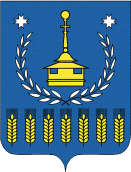 